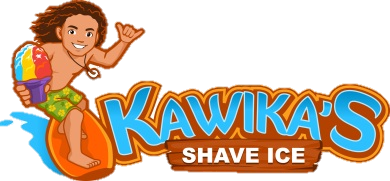 Events and CateringAll Packages Include…2 Hours of onsite service time.Arrival time is 30-60minutes prior to start timeHawaiian Decorated stand with 10X10 Canopy TentGuest’s choice of up to 5 Flavors.  Combinations of flavors can also be made.Flower Cups, Spoon Straws, Plastic Spoons, NapkinsParty PackagesOʻahu Package (Up to 50 people)50 Guests with Vanilla Ice Cream $31550 Guests without Vanilla Ice Cream $275Local Hawaiian Favorites (Add Ons)Toasted Coconut   $12.00Li Hing Mui Powder   $20.00Adzuki Bean $30.00 Maui Package (Up to 75 people)75 Guests with Vanilla Ice Cream $36575 Guests without Vanilla Ice Cream $325Local Hawaiian Favorites (Add Ons)Toasted Coconut   $15.00Li Hing Mui Powder   $25.00Adzuki Bean $40.00Big Island Package (Up to 100 people)100 Guests with Vanilla Ice Cream $425100 Guests without Vanilla Ice Cream $375Local Hawaiian Favorites (Add Ons)Toasted Coconut   $18.00Li Hing Mui Powder   $30.00Adzuki Bean $50.00 Additional Fees apply for the following:1. Travel and Set Up2. We require minimal electricity usage. If a generator is needed, there is an additional fee.3. Clients are responsible for public parking/entrance fees if needed (Parks, Beaches, Hotels, etc.)FOR PARTIES OF 150 OR MORE, PLEASE CONTACT OUR OFFICE FOR ADDITIONAL PRICING